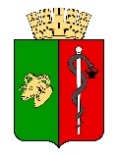 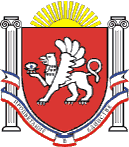 ЕВПАТОРИЙСКИЙ ГОРОДСКОЙ СОВЕТРЕСПУБЛИКИ КРЫМ
Р Е Ш Е Н И ЕII созывСессия №7726.12.2023                                     г. Евпатория                                           № 2-77/5Об условиях оплаты труда аудитора Контрольно-счетного органа – Контрольно-счетной палаты городского округа Евпатория Республики КрымВ соответствии со ст. 20 Федерального закона от 07.02.2011 № 6-ФЗ «Об общих принципах организации и деятельности контрольно-счетных органов субъектов Российской Федерации и муниципальных образований», Постановлением Совета министров Республики Крым от 26.09.2014 № 362 «О предельных нормативах формирования расходов на оплату труда депутатов, выборных должностных лиц местного самоуправления, муниципальных служащих в Республике Крым», ст. 57 Устава муниципального образования городской округ Евпатория Республики Крым, ст. 23 Положения о Контрольно-счетном органе – Контрольно-счетной палате городского округа Евпатория Республики Крым, утвержденного решением Евпаторийского городского совета Республики Крым от 09.11.2021 № 2-36/2, решением Евпаторийского городского совета Республики Крым от 26.12.2023г. № 2-77/4 «О назначении на должность аудитора Контрольно-счетного органа – Контрольно-счетной палаты городского округа Евпатория Республики Крым», -городской совет Р Е Ш И Л:	1. Установить должностному лицу – аудитору Контрольно-счетного органа – Контрольно-счетной палаты городского округа Евпатория Республики Крым Зубцову Олегу Александровичу следующие выплаты:- ежемесячное денежное содержание в размере 52 754,00 руб. (пятьдесят две тысячи семьсот пятьдесят четыре рубля);- единовременную выплату при предоставлении ежегодного оплачиваемого отпуска в размере 0,675 ежемесячного денежного содержания и материальную помощь в размере 0,675 ежемесячного денежного содержания.2. Производить должностному лицу – аудитору Контрольно-счетного органа – Контрольно-счетной палаты городского округа Евпатория Республики Крым Зубцову Олегу Александровичу установленные выплаты с 16 января 2024 года.3. Настоящее решение вступает в силу со дня принятия и подлежит обнародованию на официальном портале Правительства Республики Крым – http://rk.gov.ru в разделе: муниципальные образования, подраздел – Евпатория, а также на официальном сайте муниципального образования городской округ Евпатория Республики Крым - http://my-evp.ru в разделе Документы, подраздел – Документы городского совета в информационно - телекоммуникационной сети общего пользования.4. Контроль за исполнением настоящего решения возложить на комитет Евпаторийского городского совета по вопросам местного самоуправления, нормотворческой деятельности и регламента.ПредседательЕвпаторийского городского совета                 	                                                   Э.М. Леонова